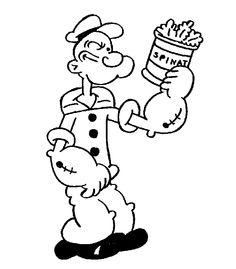 CHESTER COUNTRY CLUBPOPEYE2-MAN SCRAMBLESeptember 12 & 13th 2020Entry Fee:  $130 Per TeamCart Fee:     $25 Per Team(per day)Trail Fee:    $10 Per Day (non-member)All Fees Must Accompany EntryMake Checks Payable To:  Chester Country ClubMail Entries To:       P.O. Box 166Chester, IL  62233 Credit Card Payments Accepted by Phone (618)826-3168      Free Practice Round Week of TournamentNo outside alcohol allowed                                                                                                        (Cart not Included)Preferred Saturday Tee Time:   _____ 7:30 a.m           _____ 1:00 p.m.Renting Cart?        yes   no       $______                                                                     Trail Fee     $____Name:Name:Address:Address:Phone:Phone:Email:Email: